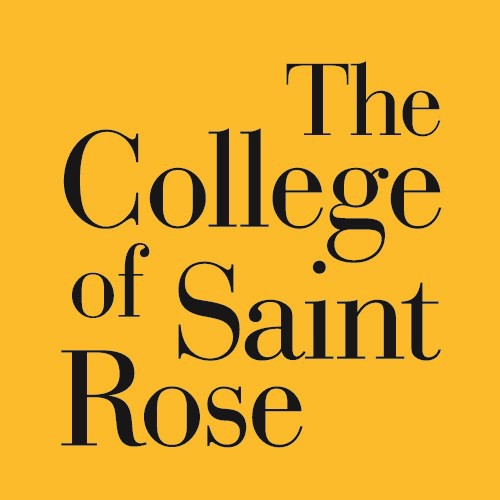 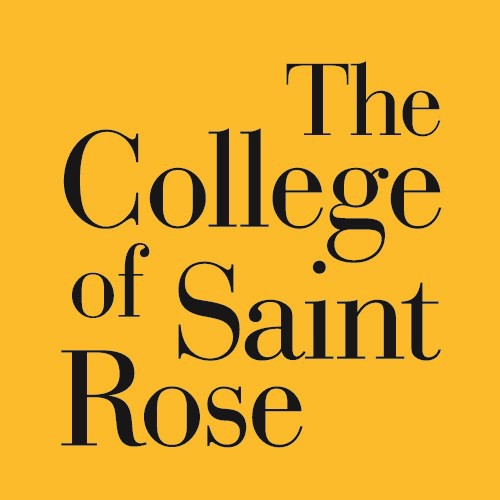 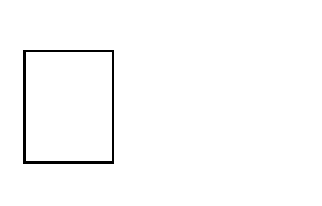 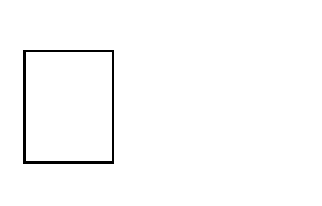 GRADUATE PLUS LOAN APPLICATION & INSTRUCTIONSStudent must complete the 2024-2025 FAFSA at www.studentaid.govStudent must complete a PLUS Loan application/credit check at www.studentaid.gov-Go to “Loans and Grants”, then “PLUS Loans”-Select “I am a Graduate or Professional Student”, then “Log in To Start”IF APPROVED continue to the next steps:Student must complete the Grad PLUS Master Promissory Note (MPN) at www.studentaid.gov-Click the “Loans and Grants”, then “Master Promissory Note”If you are a first time borrower to the PLUS loan program you must also complete the PLUS Loan Entrance Counseling at www.studentaid.gov-Click the “Loans and Grants”, then “Loan Entrance Counseling”-Be sure to complete Graduate PLUS loan Entrance Counseling Complete this form and return it to: The College of Saint Rose, Attention: Office for Financial Aid, 432 Western Avenue, Albany, NY, 12203 or fax to: (518) 454-2109, or scan/email to: finaid@strose.eduThe PLUS Loan interest rate is fixed at 8.05%, with a 4.228% origination feeGenerally, repayment of a PLUS Loan begins 60 days after the final loan disbursement for the academic yearSTUDENT BORROWER INFORMATIONStudent Name: 					Student ID#: 		 Student Date of Birth 				Student SSN: 					 Student Street Address: 										 Student City: 			State: 			Zip:		 Student Phone #: 		Student E-mail: 				 Student Citizenship Status (Please Choose One):	 U.S. Citizen		 Eligible Non-CitizenIf Eligible Non-Citizen, Alien Registration #: 	LOAN INFORMATIONTotal PLUS Loan Amount Requested: 	(Whole dollars only, do not write “Maximum”) The U.S. Department of Education will deduct 4.228% from the loan amount for an origination feeCheck here if you are requesting an ADDITIONAL graduate PLUS loan amount. Indicate the additional amount above.Loan Period (Semester(s) in which requested amount is intended):Summer 2024STUDENT BORROWER AUTHORIZATIONBy signing below you certify that you (1) will use federal and/or state student financial aid only to pay the cost of attending an institution of higher education, (2) are not in default on a federal student loan or have made satisfactory arrangements to repay it, (3) do not owe money back on a federal student grant or have made satisfactory arrangements to repay it, (4) will notify your school if in default on a federal student loan, and (5) agree, if asked, to provide information that will verify the accuracy of your completed form. This information may include your U.S. or state income tax forms. Also, you certify that you understand that the Secretary of Education has the authority to verify information reported on this form with the Internal Revenue Service and other federal agencies.                                                                             *Electronic signatures will not be accepted*Student Signature: 	Date: 	